«ИНТЕРЕСНОЕ НАЧАЛО УРОКА — ПУТЬ К УСПЕХУ»Как сделать процесс обучения на уроке интересным? Большое значение для продуктивной работы на уроке зависит от начала, от заинтересованности учащихся включиться в деятельность. Позитивное начало урока обеспечивает его успех. Какими должны быть действия учителя для того, чтобы ученики заинтересовались и настроились на продуктивную работу? Предлагаю несколько вариантов, которые я использую в своей педагогической практике.При изучении в 5-м классе темы «Основы рационального питания».Урок проводится в форме телепередачи.Добро пожаловать на передачу «Хочу все знать!» И у нас очередной вопрос от телезрителя. Пишет нам Миша из Ярославля: «Моя мама все время ругает меня, когда я ем конфеты, чипсы и не хочу, есть кашу по утрам. И говорит о полезных и вредных продуктах. Расскажите, пожалуйста: «Что такое правильное питание. И какие продукты полезные, а какие вредные для нашего организма?»Давайте вместе, определим тему нашей передачи.Таким образом, ребята определяют тему урока, ставят цель - ответить на вопрос телезрителя. Активно участвуют в познавательной  и практической деятельности на уроке.Началом урока может стать отрывок мультфильма.В 6-м классе, когда проходим раздел «Технологии получения, обработки, преобразования и использования материалов», тема урока «Строительные материалы: от пещеры до небоскребов …»Фрагмент мультфильма «Три поросенка». Учащиеся задаются вопросом как строительные материалы влияют на эксплуатационные свойства домов, как меняется конструкция жилища в зависимости от используемых для строительства материалов.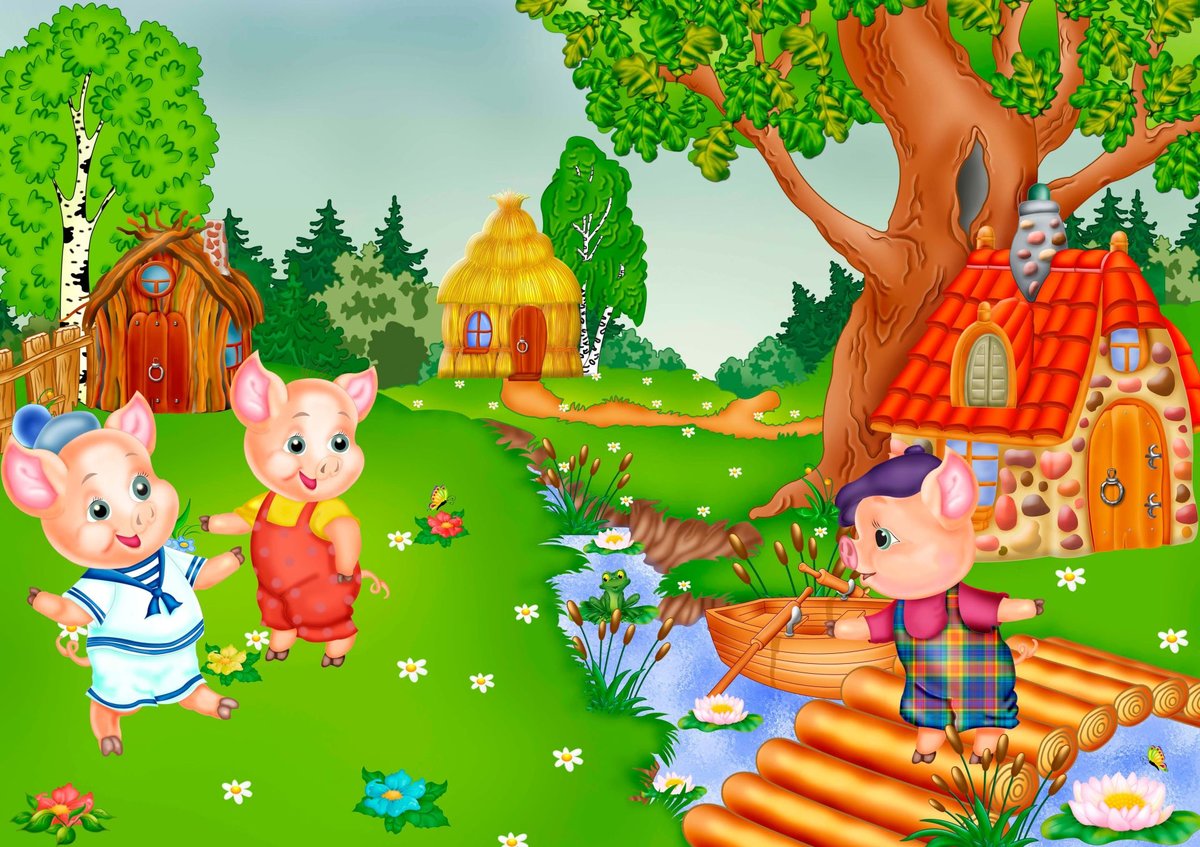 В 6-м классе при изучении раздела «Технологии обработки пищевых продуктов» тема «Технологии обработки круп и  макаронных изделий. Приготовление из них блюд». В преддверии знаменательной даты для всего нашего народа, 75-летия Великой Победы в  ВОв,  на уроке включается материал патриотического воспитания. Значение военно-полевой кухни, изучение блюд военно-полевой кухни. Одним из таких блюд была каша. Урок начинается с фрагмента сказки «Каша из топора». 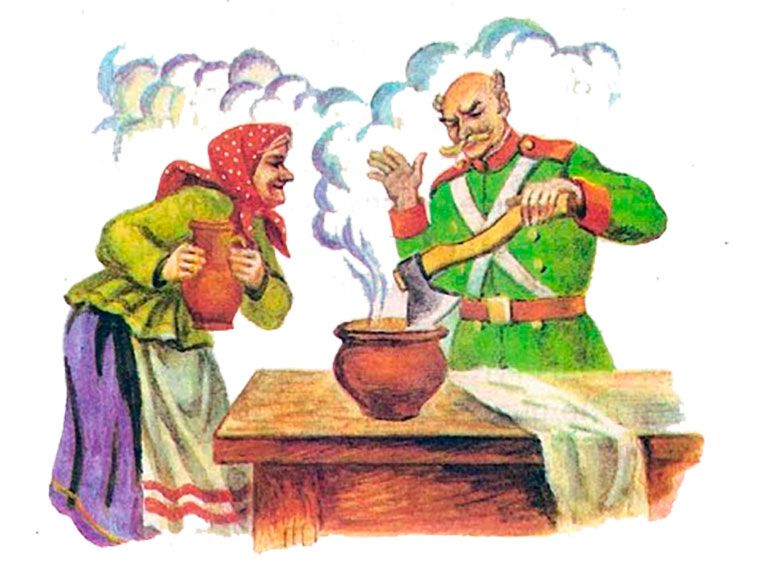 Началом урока могут быть загадки по теме урока. 5 класс при знакомстве с инструментами для ручных швейных работ.Пример:Маленькая головка 
На пальце сидит,
Сотнями глаз
Во все стороны глядит.
На пальце одном
Ведёрко вверх дном.
(Напёрсток)
Два кольца, два конца,
А посередине — гвоздик.
(Ножницы)Ребята отгадывают загадки, понимают, что их ожидает на уроке.В начале для введения учащихся в деятельность можно предложить увлекательный кроссворд, отгадкой которого станет тема урока.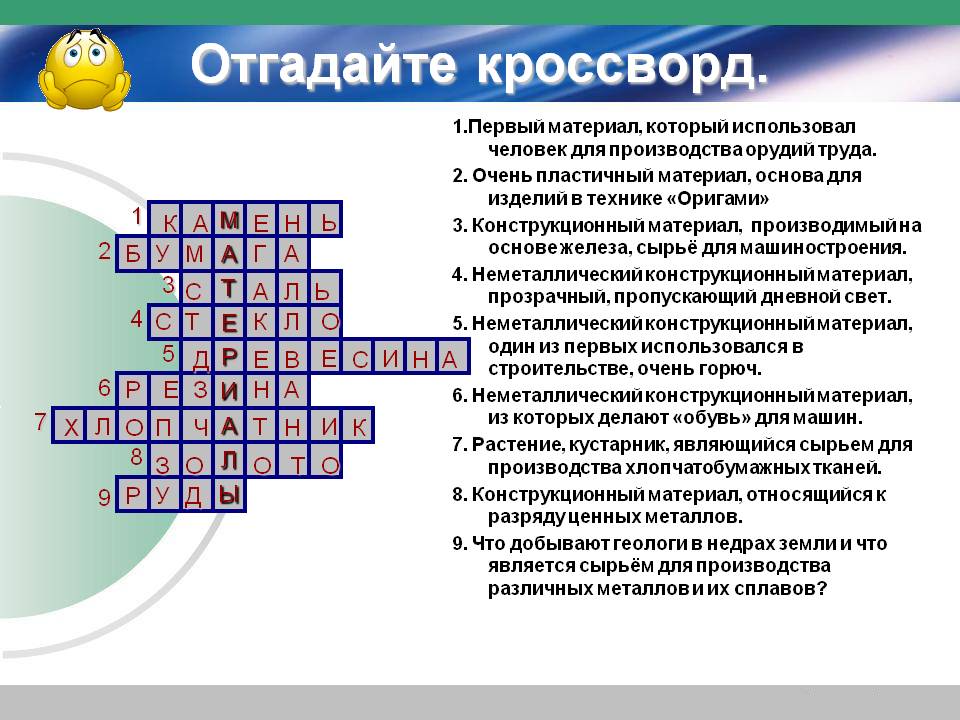 А что если в начале урока детям предложить виртуальное путешествие на производство льна к примеру. И такое проходит у детей на ура. 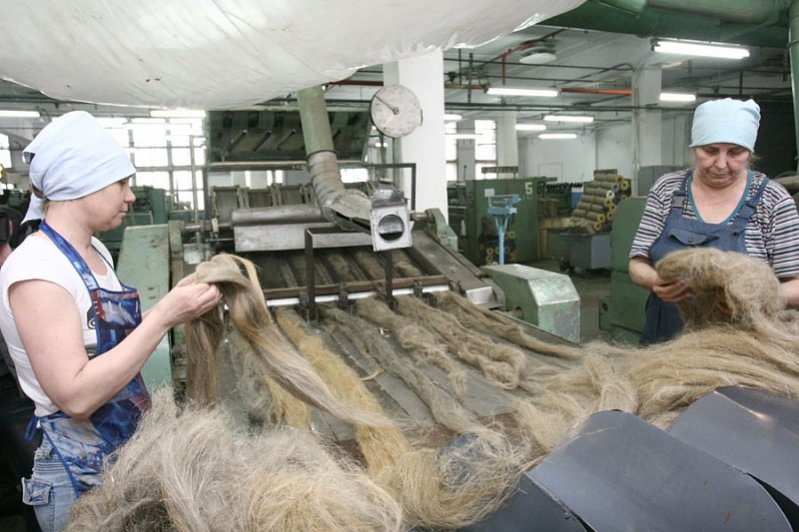 При изучении раздела «Технологии получения, преобразования и использования энергии»  урок можно начать с опыта. Дети отвечают на вопрос: « Что необходимо, чтобы лампочка загорелась?»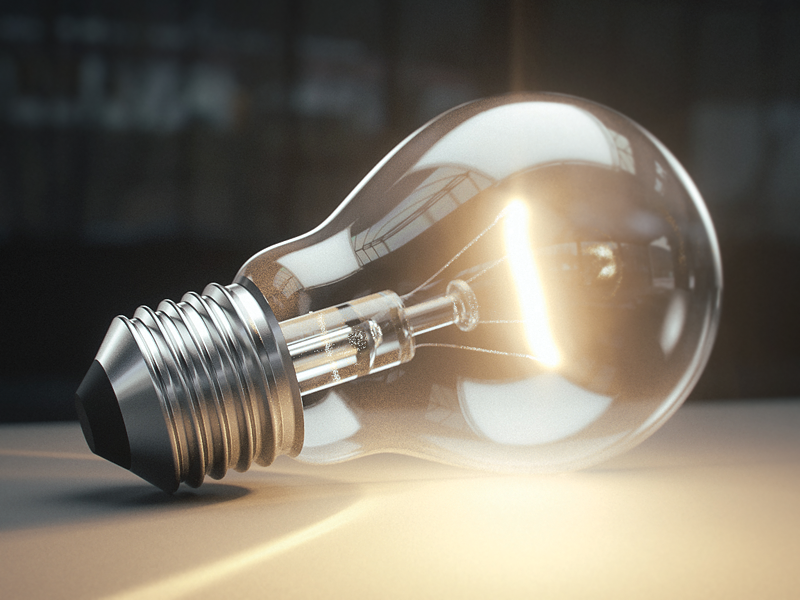 В практике применяется такой интересный для детей метод, как черный ящик.  Когда в черном ящике загадка, которую учащиеся должны раскрыть в ходе урока. На каждом этапе урока, открываются дополнительные подсказки. Интрига, которую зародил учитель в начале  не покидает в течение всего урока, подстегивает детей к открытиям.Может урок начаться с выставки, которая знакомит ребят с предстоящей деятельностью на уроке. Когда дети могут посмотреть, потрогать, то, что им еще только предстоит изготовить. Это очень хорошо мотивирует учащихся на продуктивную работу.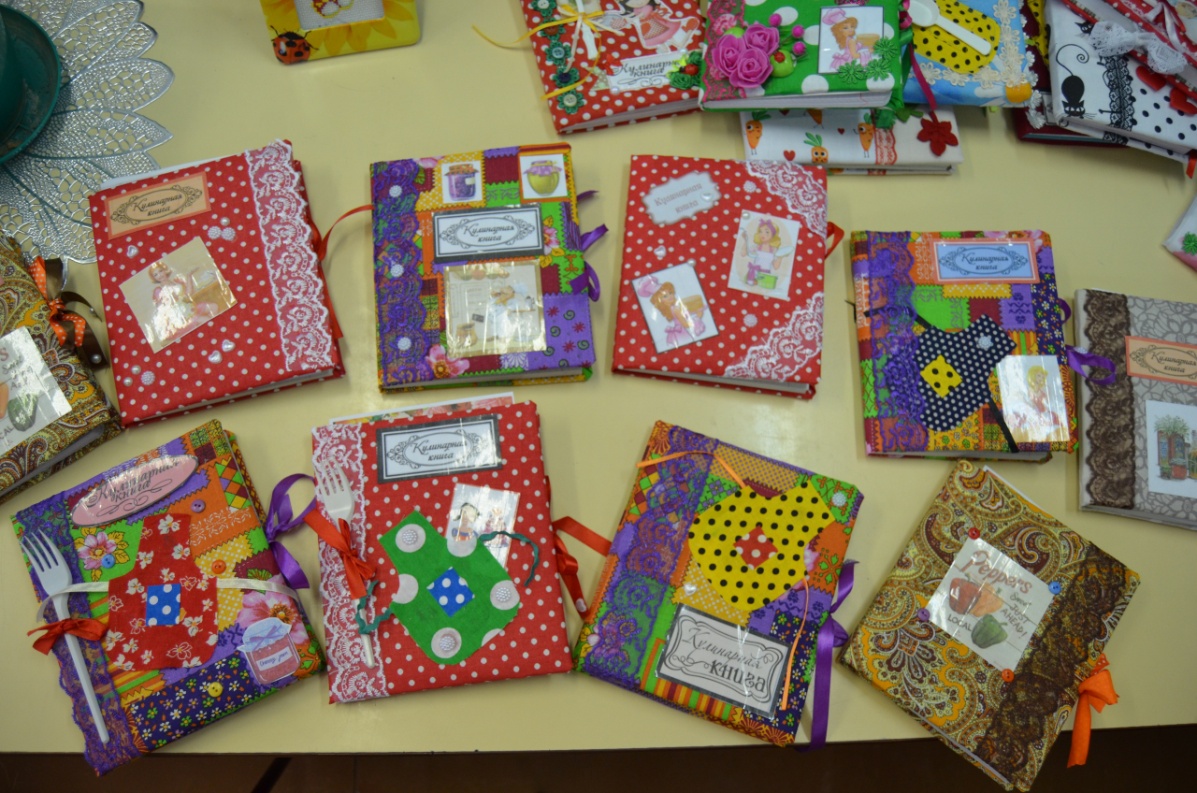 Для учащихся старших классов не обойтись без проблемных ситуаций в начале урока.Раздел «Компьютерное черчение» в рамках предмета «Черчение» 7 класса, тема «Объектная привязка».На слайде процесс построения чертежа, при котором различные объекты не стыкуются друг с другомПочему так происходит? Как вы думаете, существуют ли возможности программы, позволяющие этого избежать? А еще могут быть стихи.Давайте, вместе определим тему сегодняшнего урока. Послушайте отрывок стихотворения:Если к вам неожиданно гости,
Заглянули  в субботу под вечер,
А у вас угощения «нету»,
И вообще, через час сериал,
Не гоните родных своих, близких,
В супермаркет за тортом банальным –
Удивите гостей нестандартно,
Приготовите им лучше …Сюрприз!И так, как же будет звучать тема урока?Тема урока: « Гости на пороге».Вариантов как начать урок может быть очень много, зависит от ребят, с которыми работает учитель, от их возраста, от настроения и даже от времени года.  Можно организовать овощную ярмарку, удивив  ребят и так начать говорить о пользе овощей в питании человека. Важен творческий подход учителя, его изыскания, желание привлечь внимание учащихся к деятельности, пробудить интерес. Но главное настрой самого учителя, его желание творить и постигать мир вместе со своими учениками.